ZNAK KRIŽA – ZNAK SPASENJA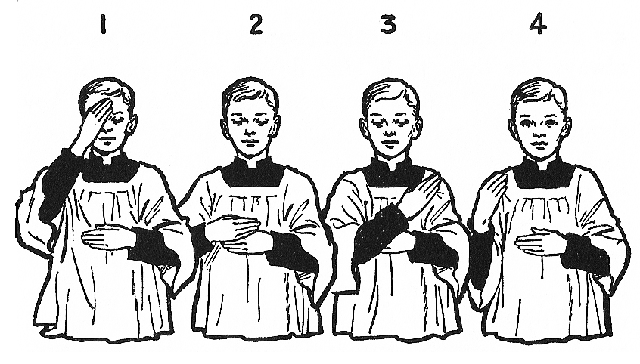 NAPIŠI ISPOD SVAKE SLIČICE ŠTO IZGOVARAŠ?Kada otvorimo bilo koji molitvenik, prva molitva na koju ćemo naići jest molitva U ime Oca i Sina i Duha Svetoga. 